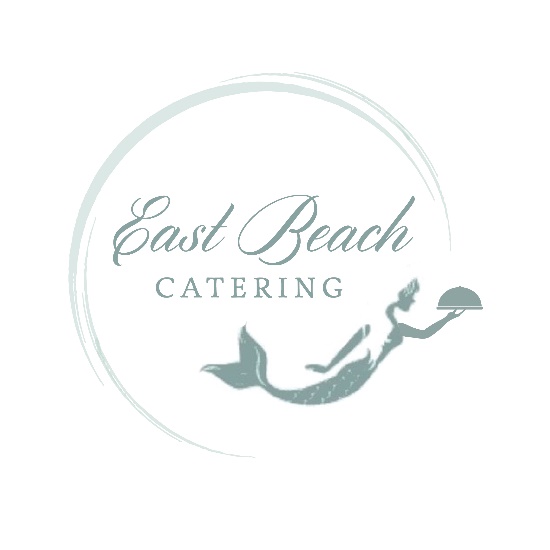 Hor’dourves…Seafood Appetizers…Bacon Wrapped ScallopsHot Crab DipMade with Chesapeake Bay Lump Crab Meat served with Assorted CrackersMini Crab CakesMade with Chesapeake Bay Lump Crab Meat & drizzled with Remoulade SauceCrab Stuffed Mushroom Caps topped with Parmesan CheeseMarinated Crab Salad served in Mini Martini GlassesCherry Tomatoes filled with Crab & Tarragon MayonnaiseShrimp & Grits~Served in Mini Martini Glasses with Demi Spoons~Displayed in Chaffing Dish with individual serving containers for self-servingJumbo Shrimp CocktailCoconut Shrimp with Mango Orange SalsaTuna Tartar served in Wonton CupsSkewered Blacken Tuna BitesPhyllo Tarts with Smoked Salmon & Dill SauceSmoked Salmon BoardGarnished with Capers, Thinly Sliced English Cucumbers & Cream CheeseSmoked Salmon CanapésPhyllo Cup with Herb Cream Cheese, topped with Smoked Salmon and Dill Weed…Assorted Sushi…Crunchy/California Rolls/Philadelphia RollSalmon ShrimpEel Tuna…Chicken & Turkey Appetizers…Spicy Chicken Satay SticksJerk Chicken SkewersTequila Lime ChickenChicken Pineapple Teriyaki SkewersPhyllo Tarts filled with Chicken SaladCranberry Chicken Salad Mini CroissantsMini Orange Muffins with Smoked Turkey& Cranberry Sauce…Beef, Pork & Lamb Appetizers…Garlic Peppered Beef TenderloinSliced & Served with Horseradish Sauce & Assorted Yeast RollsSoy Glazed Beef SkewersSweet Potato Biscuitswith Smithfield Ham & Pineapple Cream Cheese SpreadBacon Wrapped Dates Stuffed with PecansMini Smoked Sausage Wrapped in Puff PastryMeat Balls with Plum SauceItalian MeatballsMoroccan Meat Balls(made with Lamb & Fresh Mint)served with Tzatziki SauceStuffed MushroomsMushroom Caps Stuffed w/ Mild Sausage & Parmesan Cheese or Spinach and Goat Cheese Lumpia Spring RollsServed with Hot Mustard & Duck SauceLollipop Lamb Chops served with TzatzikiGourmet BLT’s served on bread roundsSlidersTuna, Beef & Pork BBQ, Hamburger, & Chicken Salad…Fruits, Veggies Cheeses, & Pastas Appetizers… Beautiful Arrangement of Fresh Seasonal FruitsVegetable Crudités DisplayVegetable Crudités ShotsVeggies cut long & slender arraigned & served in shot glasses with a dollop of Homemade Buttermilk Ranch Dressing in the bottom of the glasses for a Contemporary LookGrilled Mixed Vegetable PlatterA Beautifully displayed Assortment of Grilled Vegetables Served at Room TemperatureImported & Domestic Cheese ArrangementCheddar, Gouda, Pepper Jack & Swiss served with Assorted CrackersCaprese SkewersMozzarella, Tomatoes & Fresh Basil Skewered drizzled with Balsamic VinaigretteBaked Briepastry wrapped brie wheel~Topped with Grapes/ Honey Glazed Walnuts & Dried Cranberries/ Figs &  Glazed WalnutsCaramel Apple Baked Briepastry wrapped brie wheel topped with chopped apples, walnuts& salted caramel sauceMini Brie BitesPuff Pastry Filled with Brie topped with Fresh Cranberry Orange relishGoat Cheese Crostini Buttery Croissants filled with goat cheese & topped with grilled garlic & roasted red peppers Mushroom Caps Stuffed with Spinach & Goat CheeseMushroom Crostini’smarinated chopped mushrooms served on a garlic crostini& sprinkled with parmesan cheeseWarm Artichoke Spinach DipServed with Pita PointsSweet Petite Peppers stuffed with Pimento CheeseFresh Pimento on EndiveAssorted Canapés(served on Crackers or Panini rounds)Brie topped with grape & honey glazed walnutsGoat Cheese with Roasted Red Pepper & Roasted GarlicCucumber Cream CheeseCream Cheese & Salmon with dill sprigMarinated Diced Mushrooms topped with Parmesan CheeseBrochette with Goat Cheese served on Panini RoundsCaprese SkewersMozzarella, Tomatoes & Fresh Basil Skewered drizzled with Balsamic VinaigretteGreek SkewersCucumber, Tomato & OliveItalian SkewersMozzarella, Marinated Mushrooms, Cherry Tomato & Black OlivesMediterranean DisplayA Beautiful display of Cheddar, Gouda, Swiss & Pepper Jack Cheeses, Salami, Pepperoni, Marinated Mushrooms & Artichoke Hearts, Roasted Red Peppers, Black & Green Olives, Hummus & served with Baggett Bread & Assorted CrackersBacon Wrapped Dates Stuffed with PecansSpanakopitaTortellini SkewersMarinated Cheese Tortellini with a Sweet South African Pepper drizzled with Fresh Parmesan Harvest CouscousA Wonderful Combination of Couscous, Dried Cranberries, Garden Peas, Chopped Apples, Celery & Carrots mixed w/a Poppy Seed Dressing served in individual vessels with a demi spoonSignature East Beach Macaroni & CheesePierogisserved with a Dollop of Sour Cream & topped with Caramelized OnionsGuacamole ShotsLayered Black Bean & Corn Salsa, Guacamole, crumbled Tortillas, a dollop of Sour CreamQuesadilla Triangles with Hot Pepper CheeseTomato Basil served with Grilled Cheese Triangles